MUNICIPIO DE ZAPOTLAN EL GRANDE, JALISCO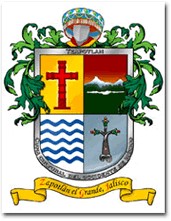 Sistema Integral de Contabilidad GubernamentalANALISIS DE MOVIMIENTOS CONTABLESGASTOS DE REPRESENTACION, VIATICOS Y VIAJES OFICIALES DE FUNCIONARIOS PUBLICOS. MES DE FEBRERO 2018.FECHANOMBRE Y PUESTO, ORIGEN,FECHA Y HORA DE SALIDA Y LLEGADA, AGENDA DE ACTIVIDADES Y RESULTADOSIMPORTE01/02/2018VIATICOS A ANTONIO GUTIERREZ RODRIGUEZ; CHOFER PRESIDENCIA; DIA 23 ENE 18 SDA 16:00 Y REG 22:00 HRS DEL DIA 24 ENE 18; A CD GUADALAJARA, JAL A TRASLADAR AL PRESIDENTE A VARIAS OFICINAS DEL ESTADO P/REUNIONES CON FUNCIONARIOS. SE CUMPLIO CON TRASLADOS EN T3,190.5001/02/2018VIATICOS A ANTONIO GUTIERREZ RODRIGUEZ; CHOFER PRESIDENCIA; DIA 27 ENE 18 SDA 09:30 Y REG 23:00 HRS; A CD GUADALAJARA, JAL A TRASLADAR AL PRESIDENTE A VARIAS OFICINAS DEL ESTADO P/REUNIONES CON FUNCIONARIOS. SE CUMPLIO CON TRASLADOS EN TIEMPO Y FORMA. ALI1,382.0001/02/2018VIATICOS A ANTONIO GUTIERREZ RODRIGUEZ; CHOFER PRESIDENCIA; DIA 30 ENE 18 SDA 07:40 Y REG 17:30 HRS; A CD GUADALAJARA, JAL A TRASLADAR AL PRESIDENTE A VARIAS OFICINAS DEL ESTADO P/REUNIONES CON FUNCIONARIOS. SE CUMPLIO CON TRASLADOS EN TIEMPO Y FORMA. ALI945.0002/02/2018VIATICOS A EDUARDO MARTINEZ TEJEDA; DIRECTOR JURIDICO; DIA 26 ENE 18 SDA 08:00 Y REG 17:15  HRS; A CD GUADALAJARA, JAL A CIUDAD JUDICIAL FEDERAL Y TRIBUNAL DE LO ADMVO, A REALIZAR TRAMITES ADMVOS DEL MPIO. SE CUMPLIO CON TRAMITES EN TIEMPO Y FORMA. ALIMEN1,147.0002/02/2018VIATICOS A EDUARDO MARTINEZ TEJEDA; DIRECTOR JURIDICO; DIA 26 ENE 18 SDA 08:00 Y REG 17:15  HRS; A CD GUADALAJARA, JAL A CIUDAD JUDICIAL FEDERAL Y TRIBUNAL DE LO ADMVO, A REALIZAR TRAMITES ADMVOS DEL MPIO. SE CUMPLIO CON TRAMITES EN TIEMPO Y FORMA. ALIMEN1,147.0012/02/2018VIATICOS A ANASTACIA MARGARITA CHAVEZ VILLALVAZO; DIRECTORA DE CATASTRO MPAL; DIA 02 FEB 18 SDA 07:00 Y REG 17:30 HRS; A CD GUADALAJARA, JAL A LAS INSTALACIONES DE LA DIRECCION DE CATASTRO DEL ESTADO P/ASISTIR A PRIMERA SESION ORDINARIA ORDINARIA DEL CONS229.0012/02/2018VIATICOS A ANASTACIA MARGARITA CHAVEZ VILLALVAZO; DIRECTORA DE CATASTRO MPAL; DIA 02 FEB 18 SDA 07:00 Y REG 17:30 HRS; A CD GUADALAJARA, JAL A LAS INSTALACIONES DE LA DIRECCION DE CATASTRO DEL ESTADO P/ASISTIR A PRIMERA SESION ORDINARIA ORDINARIA DEL CONS229.0014/02/2018VIATICOS A JOSE FERNANDO GONZALEZ CASTOLO; JEFE ARCHIVO HISTORICO; DIA 08 FEB 18 SDA 19:00 Y REG 23:00 HRS; A CD COLIMA, COL. A LAS INSTALACIONES DEL ARCHIVO HISTORICO A SU 25 ANIVERSARIO. SE CUMPLIO CON ASISTENCIA EN TIEMPO Y FORMA. ALIMENTOS $210. TR 14210.0014/02/2018VIATICOS A MARIA ELENA ARIAS LOPEZ; OFICIAL DEL REGISTRO CIVIL; DIA 13 FEB 18 SDA 09:00 Y REG 20:11 HRS; A CD GUADALAJARA, JAL A LAS OFICINAS DEL REGISTRO CIVIL DEL ESTADO E INEGI, PARA ENTREGA DE REPORTE MENSUAL Y COMPRA DE FORMAS. SE CUMPLIO CON TRAMITE967.0014/02/2018VIATICOS A MARIA ELENA ARIAS LOPEZ; OFICIAL DEL REGISTRO CIVIL; DIA 13 FEB 18 SDA 09:00 Y REG 20:11 HRS; A CD GUADALAJARA, JAL A LAS OFICINAS DEL REGISTRO CIVIL DEL ESTADO E INEGI, PARA ENTREGA DE REPORTE MENSUAL Y COMPRA DE FORMAS. SE CUMPLIO CON TRAMITE967.0014/02/2018VIATICOS A JOSE FERNANDO GONZALEZ CASTOLO; JEFE ARCHIVO HISTORICO; DIA 08 FEB 18 SDA 19:00 Y REG 23:00 HRS; A CD COLIMA, COL. A LAS INSTALACIONES DEL ARCHIVO HISTORICO A SU 25 ANIVERSARIO. SE CUMPLIO CON ASISTENCIA EN TIEMPO Y FORMA. ALIMENTOS $210. TR 14210.0015/02/2018VIATICOS A ALBERTO GUTIERREZ MORENO; JEFE Y PERSONAL PROTECCION CIVIL; DIA 08 FEB 18 SDA 07:00 Y REG 20:00 HRS; A CD GUADALAJARA, JAL A LAS ISNTALACIONES DE LA BASE DE BOMBEROS P/ASISTIR A REUNION DE TRABAJO. SE CUMPLIO CON COMISION EN TIEMPO Y FORMA. ALI750.0015/02/2018VIATICOS A GUSTAVO LEAL DIAZ; DIRECTOR GESTION PROGRAMAS; DIA 23 ENE 18 SDA 12:30 Y REG 20:30 HRS Y DIA 26 ENE 18 SDA 08:00 Y REG 16:00 HRS; A CD GUADALAJARA, JAL A LAS INSTALACIONES DE LA SIOP Y AL ALMACEN CENTRAL DICONSA A REALIZAR TRAMITES ADMVOS DEL M822.0015/02/2018VIATICOS A ALBERTO GUTIERREZ MORENO; JEFE Y PERSONAL PROTECCION CIVIL; DIA 08 FEB 18 SDA 07:00 Y REG 20:00 HRS; A CD GUADALAJARA, JAL A LAS ISNTALACIONES DE LA BASE DE BOMBEROS P/ASISTIR A REUNION DE TRABAJO. SE CUMPLIO CON COMISION EN TIEMPO Y FORMA. ALI750.0015/02/2018VIATICOS A GUSTAVO LEAL DIAZ; DIRECTOR GESTION PROGRAMAS; DIA 23 ENE 18 SDA 12:30 Y REG 20:30 HRS Y DIA 26 ENE 18 SDA 08:00 Y REG 16:00 HRS; A CD GUADALAJARA, JAL A LAS INSTALACIONES DE LA SIOP Y AL ALMACEN CENTRAL DICONSA A REALIZAR TRAMITES ADMVOS DEL M822.0016/02/2018PAPELERIA PARA EL DEPARTAMENTO DE REGIDORES. MATERIAL PARA PINTADO EN EL CENTRO COMUNITARIO Y AREA VERDE COL. EL TRIANGULO (APOYO DE PELOTAS PARA LA COLONIA PROVIPO)APOYO PARA RAMO DE CAJON PARA ENVIAR CONDOLENCIAS AL SR. JUAN PEEZ RODRIGUEZ COL.MORITA255.2021/02/2018VIATICOS A EDUARDO MARTINEZ TEJEDA; DIRECTOR JURIDICO; DIA 09 FEB 18 SDA 08:45 Y REG 20:30 HRS Y DIA 16 FEB 18 SDA 08:00 Y REG 18:15 HRS; A CD GUADALAJARA, JAL A LAS INSTALACIONES DE CIUDAD JUDICIAL, TRIBUNAL ADMVO Y BANOBRAS; Y SECRETARIA DE CULTURA, A R2,121.0021/02/2018RESERVACION DE HOTEL GRAN FIESTA AMERICANA GUADALAJARA COUNTRY CLUB DEL 23-24 ENERO DEL PRESENTE, A NOMBRE DE LIC. ALBERTO ESQUER GUTIERREZ, ASUNTO REUNION DE TRABAJO FUNCIONARIOS FEDERAL IMTA 4,698.0021/02/2018VIATICOS A EDUARDO MARTINEZ TEJEDA; DIRECTOR JURIDICO; DIA 09 FEB 18 SDA 08:45 Y REG 20:30 HRS Y DIA 16 FEB 18 SDA 08:00 Y REG 18:15 HRS; A CD GUADALAJARA, JAL A LAS INSTALACIONES DE CIUDAD JUDICIAL, TRIBUNAL ADMVO Y BANOBRAS; Y SECRETARIA DE CULTURA, A R2,121.0023/02/2018VIATICOS A MATILDE ZEPEDA BAUTISTA; SINDICO Y PERSONAL JURIDICO; DIA 20 FEB 18 SDA 06:00 Y REG 17:00 HRS; A CD GUADALAJARA, JAL A LAS INSTALACIONES DEL INSTITUTO NACIONAL DE SUELO SUSTENTABLE INSUS P/REUNION DE REGULARIZACION DE DIVERSOS PREDIOS DEL MUNIC600.0023/02/2018VIATICOS A ALBERTO GUTIERREZ MORENO; JEFE Y PERSONAL PROTECCION CIVIL; DIA 22 FEB 18 SDA 06:00 Y REG 17:30 HRS; A CD GUADALAJARA, JAL A LA BASE DE BOMBEROS P/ASISTIR A CURSO TALLER  BUSQUEDA Y RESCATE EN ESTRUCTURAS COLAPSADAS P/INSTRUCTORES. SE CUMPLIO C500.0023/02/2018VIATICOS A JOSE  ROBERTO DOMINGUEZ LOPEZ; COORD DESARROLLO ECONOM; DIA 15 ENE 18 SDA 07:00 Y REG 20:00 HRS; A CD GUADALAJARA, JAL A LAS INSTALACIONES DE LA SECRETARIA DESARROLLO ECONOMICO A REUNION DE CPACITACION. SE CUMPLIO CON REUNION EN TIEMPO Y FORMA.870.0023/02/2018VIATICOS A JOSE  ROBERTO DOMINGUEZ LOPEZ; COORD DESARROLLO ECONOM; DIA 26 ENE 18 SDA 07:00 Y REG 18:00 HRS; A CD GUADALAJARA, JAL A LAS INSTALACIONES DE FOJAL A RECIBIR CAPACITACION. SE CUMPLIO CON CAPACITACION EN TIEMPO Y FORMA. ALIMENTOS $280 GASOLINA $830.0023/02/2018VIATICOS A JOSE  ROBERTO DOMINGUEZ LOPEZ; COORD DESARROLLO ECONOM; DIA 30 ENE 18 SDA 07:00 Y REG 21:00 HRS; A CD GUADALAJARA, JAL A LAS INSTALACIONES DE LA SEDECO A REUNION DE CAPACITACION. SE CUMPLIO CON REUNION EN TIEMPO Y FORMA. ALIMENTOS $557 CASETA S880.0023/02/2018VIATICOS A ALBERTO GUTIERREZ MORENO; JEFE Y PERSONAL PROTECCION CIVIL; DIA 22 FEB 18 SDA 06:00 Y REG 17:30 HRS; A CD GUADALAJARA, JAL A LA BASE DE BOMBEROS P/ASISTIR A CURSO TALLER  BUSQUEDA Y RESCATE EN ESTRUCTURAS COLAPSADAS P/INSTRUCTORES. SE CUMPLIO C500.0023/02/2018VIATICOS A JOSE  ROBERTO DOMINGUEZ LOPEZ; COORD DESARROLLO ECONOM; DIA 15 ENE 18 SDA 07:00 Y REG 20:00 HRS; A CD GUADALAJARA, JAL A LAS INSTALACIONES DE LA SECRETARIA DESARROLLO ECONOMICO A REUNION DE CPACITACION. SE CUMPLIO CON REUNION EN TIEMPO Y FORMA.870.0023/02/2018VIATICOS A JOSE  ROBERTO DOMINGUEZ LOPEZ; COORD DESARROLLO ECONOM; DIA 26 ENE 18 SDA 07:00 Y REG 18:00 HRS; A CD GUADALAJARA, JAL A LAS INSTALACIONES DE FOJAL A RECIBIR CAPACITACION. SE CUMPLIO CON CAPACITACION EN TIEMPO Y FORMA. ALIMENTOS $280 GASOLINA $830.0023/02/2018VIATICOS A JOSE  ROBERTO DOMINGUEZ LOPEZ; COORD DESARROLLO ECONOM; DIA 30 ENE 18 SDA 07:00 Y REG 21:00 HRS; A CD GUADALAJARA, JAL A LAS INSTALACIONES DE LA SEDECO A REUNION DE CAPACITACION. SE CUMPLIO CON REUNION EN TIEMPO Y FORMA. ALIMENTOS $557 CASETA S880.0026/02/2018VIATICOS A CLARA MARGARITA OROZCO; SUBDIRECTORA Y PERSONAL SEGURIDAD PUB; DIAS 21, 22 Y 23 FEB 18 SDA 04:00 Y REG 18:00 HRS; A CD GUADALAJARA, JAL A LAS INSTALACIONES DEL CENTRO DE CONTROL Y CONFIANZA DEL ESTADO P/TRAMITES Y EXAMENES DE CONTOL Y CONFIANZA874.0026/02/2018VIATICOS A CLARA MARGARITA OROZCO; SUBDIRECTORA Y PERSONAL SEGURIDAD PUB; DIAS 21, 22 Y 23 FEB 18 SDA 04:00 Y REG 18:00 HRS; A CD GUADALAJARA, JAL A LAS INSTALACIONES DEL CENTRO DE CONTROL Y CONFIANZA DEL ESTADO P/TRAMITES Y EXAMENES DE CONTOL Y CONFIANZA874.0027/02/2018RESERVACION DE HOTEL HY A TT REGENCY ANDARES EN GUADALAJARA DEL 13-14 DE ENERO DEL PRESENTE A NOMBRE DEL LIC. ALBERTO ESQUER GUTIERREZ, FACTURA NO. 1357, ASUNTO GESTION DE RECURSOS CON DIPUTADOS FEDERALES 3,589.0427/02/2018RESERVACION DE HOTEL HYATT REGENCY ANDARES GUADALAJA DEL 5-6 DE ENERO DEL PRESENTE, A NOMBRE DE LIC. ALBERTO ESQUER GUTIERREZ, FACTURA NO. 1355, ASUNTO:REUNION DE TRABAJO CON FUNCIONARIOS ESTATALES 2,714.4027/02/2018VIATICOS A LA CIUDAD DE MEXICO EL DIA 26 Y 27 DE FEBRERO,  AL LIC. ANDRES GALVAN GARCIA, DIRECTOR DE SEGURIDAD PUBLICA Y EL C. HORACIO CONTRERAS GARCIA, ENLACE FROTASEG, DEPENDENCIAS VISITADAS: SECRETARIADO EJECUTIVO, AGENDA DE ACTIVIDADES: REUNION PARA C3,007.8027/02/2018VIATICOS AL LIC. EDUARDO MARTINEZ TEJEDA, DIRECTOR JURIDICO,  EL DIA 12 DE ENERO DEL PRESENTE, A GUADALAJARA, JALISCO, DEPENDIENCIAS VISITADAS:CONDUCEF, AGENDA DE ACTIVIDADESPRESENTACION DE PROMOCIONES, DESGLOCE DE GASTOS: CONSUMOS:278 CASETAS:140 GASOLIN988.0027/02/2018VIATICOS A  ANTONIO ZAMORA VELASCO SALIENDO DE CIUDAD GUZMAN CON DESTINO A GUADALAJARA EL 15 DE ENERO 2018  REGRESANDO EL CON EL DESGLOSE DE LOS SIGUIENTES GASTOS :  CASETAS  $ 80.00 GASOLINA $ 521.13 AGENDA DE ACTIVIDADES: REGISTRO AGRARIO NACIONAL  REUL601.1327/02/2018VIATICOS A ANTONIO ZAMORA VELASCO  SALIENDO DE CIUDAD GUZMAN CON DESTINO A GUADALAJARA EL  23/01/2018 REGRESANDO EL  23/01/2018 CON EL DESGLOSE DE LOS SIGUIENTES GASTOS :  GASOLINA $ 600.00 AGENDA DE ACTIVIDADES: REGISTRO NACIONAL AGRARIO  RESULTADOS:  S600.0027/02/2018VIATICOS A  KARLA CISNEROS TORRES SALIENDO DE CIUDAD GUZMAN CON DESTINO A GUADALAJARA EL   08/01/2018 REGRESANDO EL CON EL DESGLOSE DE LOS SIGUIENTES GASTOS : ALIMENTOS $ 188.00 PASAJES $ 204.00 AGENDA DE ACTIVIDADES:  REGISTRO AGRARIO NACIONAL RESULTADOS392.0027/02/2018VIATICOS A RAUL RIOS MORENO A GDL. CON FECHA 29/01/2018 969.0027/02/2018VIATICOS A ALBERTO ESQUER ANTONIO GUTIERREZ RODRIGUEZ SALIENDO DE CIUDAD GUZMAN CON DESTINO A GUADALAJARA EL  01/02/2018  REGRESANDO EL CON EL DESGLOSE DE LOS SIGUIENTES GASTOS :  ALIMETNOS $ 720.00 AGENDA DE ACTIVIDADES:  SECRETARIA DE INFRAESTRUCTURA Y 720.0027/02/2018VIATICOS A ALBERTO ESQUER GUTIERREZ ANTONIO GUTIERREZ RODRIGUEZ SALIENDO DE CIUDAD GUZMAN CON DESTINO A GUADALAJARA EL 29/01/2018   REGRESANDO EL CON EL DESGLOSE DE LOS SIGUIENTES GASTOS : ALIMENTOS $ 628.50 CASETAS $ 200.00  AGENDA DE ACTIVIDADES: DIVERS828.5027/02/2018SALIDA A LA CIUDAD DE MEXICO DIRECTOR DE SEGURIDAD PUBLICA ANDRES GALVAN Y HORACION CONTRERAS A REUNION FORTACEG EL DIA 25 DE ENERO 20183,877.8027/02/2018VIATICOS A   LA LIC, MARCIA CONTRERAS GILDO, DIRECTORA DE PARTICIPACION CIUDADANA EL DIA 06 DE ENERO DEL PRESENTE, A MANZNILLO, COLIMA, DEPENDIENCIAS VISITADAS:INSTALACIONES DEPORTIVAS, AGENDA DE ACTIVIDADES;CAPACITACION EN APOYO AL DEPORTE, DESGLOCE DE540.0027/02/2018VIATICOS A   LA LIC, MARCIA CONTRERAS GILDO, DIRECTORA DE PARTICIPACION CIUDADANA EL DIA 10 DE ENERO DEL PRESENTE, A LA CIUDAD DE GUADALAJARA,  DEPENDIENCIAS VISITADAS:CONSEJO DE PARTICIPACION CIUDADANA, AGENDA DE ACTIVIDADES;CAPACITACION, DESGLOCE DE G200.0027/02/2018VIATICOS A JOSE ROBERTO DOMINGUEZ LOPEZ SALIENDO DE CIUDAD GUZMAN CON DESTINO A GUADALAJARA EL  02/02/2018  REGRESANDO EL CON EL DESGLOSE DE LOS SIGUIENTES GASTOS : ALIMENTOS $ 344.00 CASETAS $ 83.00 GASOLINA $ 554.40  AGENDA DE ACTIVIDADES:  FOJAL RESULT981.4027/02/2018VIATICOS AL ING. CARLOS ALBERTO JIMENEZ GARMA, DIRECTOR DE MEDIO AMBIENTE,  EL DIA 10 DE ENERO DEL PRESENTE, A GUADALAJARA, JALISCO, DEPENDIENCIAS VISITADAS:COMISION ESTATAL DEL AGUA, AGENDA DE ACTIVIDADES: REUNION DE TRABAJO, DESGLOCE DE GASTOS: CASETAS:280.0027/02/2018VIATICOS A JOSE DE JESUS BARRAGAN MORENO  SALIENDO DE CIUDAD GUZMAN CON DESTINO A GUADALAJARA EL  REGRESANDO EL 02/01/2018  CON EL DESGLOSE DE LOS SIGUIENTES GASTOS :  ALIMENTOS $ 225.00 CASETAS $ 280.00 AGENDA DE ACTIVIDADES:  CAPACITACION RESULTADOS:  N505.0027/02/2018VIATICOS A GUILLERMO PERES ROSAS LUIS ANDRES GALVAN GARCIA SALIENDO DE CIUDAD GUZMAN CON DESTINO A GUADALAJARA EL  30 DE ENERO 2018  REGRESANDO EL CON EL DESGLOSE DE LOS SIGUIENTES GASTOS : ALIMETNOS $ 467.50 AGENDA DE ACTIVIDADES: ACADEMIA DE SEGURIDAD P467.5027/02/2018SALIDA A GUADALAJARA, JAL. PERSONAL DE SEGURIDAD PUBLICA EL DIA 10/01/2018 338.0027/02/2018VIATICOS A OSCAR FAJARDO SALIENDO DE CIUDAD GUZMAN CON DESTINO A GUADALAJARA EL  9 DE ENERO 2017 REGRESANDO EL CON EL DESGLOSE DE LOS SIGUIENTES GASTOS : ALIMENTOS $ 178.00 CASETAS $ 140.00 GASOLINA $ 500.00 AGENDA DE ACTIVIDADES:  RECOGER INSTRUMENTOS DE818.2327/02/2018VIATICOS A LA CIUDAD DE MEXICO EL DIA 26 Y 27 DE FEBRERO,  AL LIC. ANDRES GALVAN GARCIA, DIRECTOR DE SEGURIDAD PUBLICA Y EL C. HORACIO CONTRERAS GARCIA, ENLACE FROTASEG, DEPENDENCIAS VISITADAS: SECRETARIADO EJECUTIVO, AGENDA DE ACTIVIDADES: REUNION PARA C3,007.8027/02/2018SALIDA A LA CIUDAD DE MEXICO DIRECTOR DE SEGURIDAD PUBLICA ANDRES GALVAN Y HORACION CONTRERAS A REUNION FORTACEG EL DIA 25 DE ENERO 20183,877.8027/02/2018VIATICOS A GUILLERMO PERES ROSAS LUIS ANDRES GALVAN GARCIA SALIENDO DE CIUDAD GUZMAN CON DESTINO A GUADALAJARA EL  30 DE ENERO 2018  REGRESANDO EL CON EL DESGLOSE DE LOS SIGUIENTES GASTOS : ALIMETNOS $ 467.50 AGENDA DE ACTIVIDADES: ACADEMIA DE SEGURIDAD P467.5027/02/2018SALIDA A GUADALAJARA, JAL. PERSONAL DE SEGURIDAD PUBLICA EL DIA 10/01/2018 338.0027/02/2018VIATICOS AL LIC. EDUARDO MARTINEZ TEJEDA, DIRECTOR JURIDICO,  EL DIA 12 DE ENERO DEL PRESENTE, A GUADALAJARA, JALISCO, DEPENDIENCIAS VISITADAS:CONDUCEF, AGENDA DE ACTIVIDADESPRESENTACION DE PROMOCIONES, DESGLOCE DE GASTOS: CONSUMOS:278 CASETAS:140 GASOLIN988.0027/02/2018VIATICOS A  ANTONIO ZAMORA VELASCO SALIENDO DE CIUDAD GUZMAN CON DESTINO A GUADALAJARA EL 15 DE ENERO 2018  REGRESANDO EL CON EL DESGLOSE DE LOS SIGUIENTES GASTOS :  CASETAS  $ 80.00 GASOLINA $ 521.13 AGENDA DE ACTIVIDADES: REGISTRO AGRARIO NACIONAL  REUL601.1327/02/2018VIATICOS A ANTONIO ZAMORA VELASCO  SALIENDO DE CIUDAD GUZMAN CON DESTINO A GUADALAJARA EL  23/01/2018 REGRESANDO EL  23/01/2018 CON EL DESGLOSE DE LOS SIGUIENTES GASTOS :  GASOLINA $ 600.00 AGENDA DE ACTIVIDADES: REGISTRO NACIONAL AGRARIO  RESULTADOS:  S600.0027/02/2018VIATICOS A JOSE ROBERTO DOMINGUEZ LOPEZ SALIENDO DE CIUDAD GUZMAN CON DESTINO A GUADALAJARA EL  02/02/2018  REGRESANDO EL CON EL DESGLOSE DE LOS SIGUIENTES GASTOS : ALIMENTOS $ 344.00 CASETAS $ 83.00 GASOLINA $ 554.40  AGENDA DE ACTIVIDADES:  FOJAL RESULT981.4027/02/2018VIATICOS A JOSE DE JESUS BARRAGAN MORENO  SALIENDO DE CIUDAD GUZMAN CON DESTINO A GUADALAJARA EL  REGRESANDO EL 02/01/2018  CON EL DESGLOSE DE LOS SIGUIENTES GASTOS :  ALIMENTOS $ 225.00 CASETAS $ 280.00 AGENDA DE ACTIVIDADES:  CAPACITACION RESULTADOS:  N505.0027/02/2018VIATICOS AL ING. CARLOS ALBERTO JIMENEZ GARMA, DIRECTOR DE MEDIO AMBIENTE,  EL DIA 10 DE ENERO DEL PRESENTE, A GUADALAJARA, JALISCO, DEPENDIENCIAS VISITADAS:COMISION ESTATAL DEL AGUA, AGENDA DE ACTIVIDADES: REUNION DE TRABAJO, DESGLOCE DE GASTOS: CASETAS:280.0027/02/2018VIATICOS A OSCAR FAJARDO SALIENDO DE CIUDAD GUZMAN CON DESTINO A GUADALAJARA EL  9 DE ENERO 2017 REGRESANDO EL CON EL DESGLOSE DE LOS SIGUIENTES GASTOS : ALIMENTOS $ 178.00 CASETAS $ 140.00 GASOLINA $ 500.00 AGENDA DE ACTIVIDADES:  RECOGER INSTRUMENTOS DE818.2327/02/2018VIATICOS A   LA LIC, MARCIA CONTRERAS GILDO, DIRECTORA DE PARTICIPACION CIUDADANA EL DIA 06 DE ENERO DEL PRESENTE, A MANZNILLO, COLIMA, DEPENDIENCIAS VISITADAS:INSTALACIONES DEPORTIVAS, AGENDA DE ACTIVIDADES;CAPACITACION EN APOYO AL DEPORTE, DESGLOCE DE540.0027/02/2018VIATICOS A   LA LIC, MARCIA CONTRERAS GILDO, DIRECTORA DE PARTICIPACION CIUDADANA EL DIA 10 DE ENERO DEL PRESENTE, A LA CIUDAD DE GUADALAJARA,  DEPENDIENCIAS VISITADAS:CONSEJO DE PARTICIPACION CIUDADANA, AGENDA DE ACTIVIDADES;CAPACITACION, DESGLOCE DE G200.0028/02/2018VIATICOS A JOSE FERNANDO GONZALEZ; JEFE ARCHIVO HISTORICO; DIA 07 FEB 18 SDA 06:00 Y REG 18:00 HRS; A CD GUADALAJARA, JAL A LAS INSTALACIONES DEL SISTEMA JALISCIENSE DE RADIO Y TELEVISION A ENTREVISTA RADIOFONICA SOBRE ARREOLA EN ZAPOTLAN. SE CUMPLIO CON 624.0028/02/2018VIATICOS A LUIS ANDRES GALVAN; DIRECTOR Y PERSONAL DE SEGURIDAD PUB; DIA 14 FEB 18 SDA 13:00 Y REG 22:00 HRS; A CD GUADALAJARA, JAL A LAS INSTALACIONES DE LA AGENCIA METROPOLITANA DE SEGURIDAD, A REUNION DE TRABAJO. SE CUMPLIO CON REUNION EN TIEMPO Y FORM874.0028/02/2018VIATICOS A CARLOS ALBERTO JIMENEZ GARMA; DIRECTOR Y PERSONAL MEDIO AMBIENTE; DIA 14 FEB 18 SDA 11:30 Y REG 23:30 HRS DEL DIA 16 FEB 18; A CD MEXICO, DF,  A LAS INSTALACIONES DEL INSTITUTO TECNOLOGICO DE TLANEPANTLA ESTADO MEXICO P/EVENTO NACIONAL ESTUDIAN1,055.0028/02/2018VIATICOS A JESUS ALBERTO ESPÍNOZA ARIAS  SALIENDO DE CIUDAD GUZMAN CON DESTINO A GUADALAJARA EL  REGRESANDO EL CON EL DESGLOSE DE LOS SIGUIENTES GASTOS : ALIMENTOS $ 522.00 CASETAS $ 1049.00 GASOLINA $ 1150.55  AGENDA DE ACTIVIDADES: VISITA EN CAMPO DE CO2,721.5528/02/2018VIATICOS A MIRIAM ELIZABETH PAZ MENDOZA Y JOSE ROBERTO GOMEZ CASTRO  SALIENDO DE CIUDAD GUZMAN CON DESTINO A GUADALAJARA EL  19 DE ENERO 2018  REGRESANDO EL CON EL DESGLOSE DE LOS SIGUIENTES GASTOS :  ALIMENTOS $ 300.07 AGENDA DE ACTIVIDADES: APOYO TRANSL300.0728/02/2018VIATICOS A RODOLFO ESPINOZA PRECIADO SALIENDO DE CIUDAD GUZMAN CON DESTINO A GUADALAJARA EL  REGRESANDO EL 15/01/2018  CON EL DESGLOSE DE LOS SIGUIENTES GASTOS : ALIMENTOS $ 259.49 CASETAS $ 220.00 GASOLINA $ 550.00  AGENDA DE ACTIVIDADES:  REUNION DE INC1,029.4928/02/2018VIATICOS A LA CIUDAD DE GUADALAJARA DE LA LIC, MATILDE ZEPEDA BAUTISTA, SINDICO DEL MUNICIPIO Y MAGALY CASILLAS CONTRERAS EL DIA 19 DE DICIEMBRE 2017, DEPENDIENCIAS VISITADAS: SECRETARIA DE EDUCACION, JALISCO. AGENDA DE ACTIVIDADES; REUNION CON EL MAESTRO410.0028/02/2018VIATICOS A LA CIUDAD DE GUADALAJARA DE LA LIC, MATILDE ZEPEDA BAUTISTA, SINDICO DEL MUNICIPIO EL DIA 18 DE ENERO DEL PRESENTE, DEPENDENCIAS VISITADAS: REGISTRO AGRARIO NACIONAL, JALISCO. AGENDA DE ACTIVIDADES; SOLICITUD DE INFORMACION, DESGLOCE DE GASTOS:905.0028/02/2018VIATICOS A LA CIUDAD DE GUADALAJARA DE LA LIC, MATILDE ZEPEDA BAUTISTA, SINDICO DEL MUNICIPIO EL DIA 25 DE ENERO DEL PRESENTE, DEPENDENCIAS VISITADAS: INFEJAL, JALISCO. AGENDA DE ACTIVIDADES; ENTREGA DE INMUEBLE, DESGLOCE DE GASTOS: ALIMENTOS: 268 CASETAS868.0028/02/2018VIATICOS A LUIS ANDRES GALVAN; DIRECTOR Y PERSONAL DE SEGURIDAD PUB; DIA 14 FEB 18 SDA 13:00 Y REG 22:00 HRS; A CD GUADALAJARA, JAL A LAS INSTALACIONES DE LA AGENCIA METROPOLITANA DE SEGURIDAD, A REUNION DE TRABAJO. SE CUMPLIO CON REUNION EN TIEMPO Y FORM874.0028/02/2018VIATICOS A JOSE FERNANDO GONZALEZ; JEFE ARCHIVO HISTORICO; DIA 07 FEB 18 SDA 06:00 Y REG 18:00 HRS; A CD GUADALAJARA, JAL A LAS INSTALACIONES DEL SISTEMA JALISCIENSE DE RADIO Y TELEVISION A ENTREVISTA RADIOFONICA SOBRE ARREOLA EN ZAPOTLAN. SE CUMPLIO CON 624.0028/02/2018VIATICOS A MIRIAM ELIZABETH PAZ MENDOZA Y JOSE ROBERTO GOMEZ CASTRO  SALIENDO DE CIUDAD GUZMAN CON DESTINO A GUADALAJARA EL  19 DE ENERO 2018  REGRESANDO EL CON EL DESGLOSE DE LOS SIGUIENTES GASTOS :  ALIMENTOS $ 300.07 AGENDA DE ACTIVIDADES: APOYO TRANSL300.0728/02/201VIATICOS A JESUS ALBERTO ESPÍNOZA ARIAS  SALIENDO DE CIUDAD GUZMAN CON DESTINO A GUADALAJARA EL  REGRESANDO EL CON EL DESGLOSE DE LOS SIGUIENTES GASTOS : ALIMENTOS $ 522.00 8CASETAS $ 1049.00 GASOLINA $ 1150.55  AGENDA DE ACTIVIDADES: VISITA EN CAMPO DE CO2,721.5528/02/201VIATICOS A RODOLFO ESPINOZA PRECIADO SALIENDO DE CIUDAD GUZMAN CON DESTINO A GUADALAJARA EL  REGRESANDO EL 15/01/2018  CON EL DESGLOSE DE LOS SIGUIENTES GASTOS : ALIMENTOS $ 259.49 8CASETAS $ 220.00 GASOLINA $ 550.00  AGENDA DE ACTIVIDADES:  REUNION DE INC1,029.4928/02/201VIATICOS A CARLOS ALBERTO JIMENEZ GARMA; DIRECTOR Y PERSONAL MEDIO AMBIENTE; DIA 14 FEB 18 SDA 11:30 Y REG 23:30 HRS DEL DIA 16 FEB 18; A CD MEXICO, DF,  A LAS INSTALACIONES DEL INSTITUTO 8TECNOLOGICO DE TLANEPANTLA ESTADO MEXICO P/EVENTO NACIONAL ESTUDIAN1,055.00